OSNOVO - HDCVI / HDTVI / AHD по 4 - 8 - 16 каналам передаём и принимаем по витой паре20.02.2017 17:31Многоканальные приемопередатчики HDCVI / HDTVI / AHD по витой паре Для передачи видеосигналов HDCVI / HDTVI / AHD в помехозащищенном виде вам необходимы устройства OSNOVO. Это новая линейка пассивных 4-8-16 канальных приемопередатчиков TP-H4, TP-H8, TP-H16 по кабелю витой пары на расстояние: до 500м AHD/1080p, 450м HDCVI/1080p, 350м HDTVI/1080p при работе с активным приемником RA-H3/2. При работе c пассивными приемопередатчиками TP-H4, TP-H8, TP-H16, TP-H/1, TP-H/2 до 250м с разрешением 1080р. В приемопередатчиках предусмотрено 2 варианта подключения кабеля витой пары: через разъем RJ45 1 порт на 4 канала или клеммная колодка 2pin на канал.Особенности оборудования:Тип видеосигнала: HDCVI / HDTVI / AHD;Количество каналов: 4 - 8 - 16;Расстояние передачи при работе с активным приемником RAH3/2: 500м для AHD, 450м для HDCVI, 350м для HDTVI;Расстояние передачи с пассивными приемопередатчиками: до 250м;Максимальное разрешение: 1080р;Полоса пропускания: до 65МГц;Питание: не требует источника питания;Рекомендуемый кабель: только UTP Cat 5e;Монтаж в 19” стойку: идёт в комплекте.TP-H4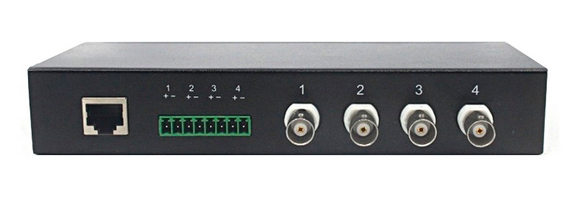 Цена: 48.00 USDСхемы подключения: 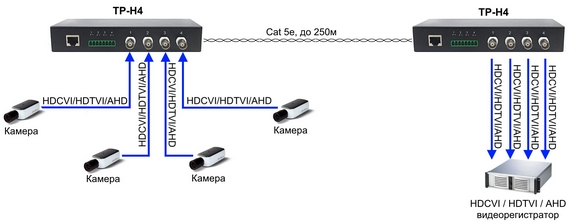 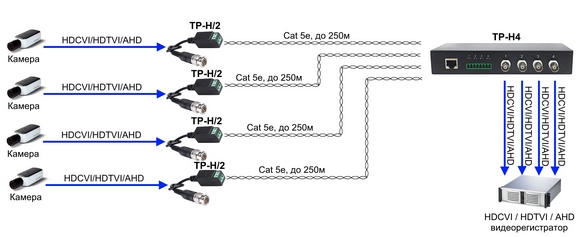 TP-H8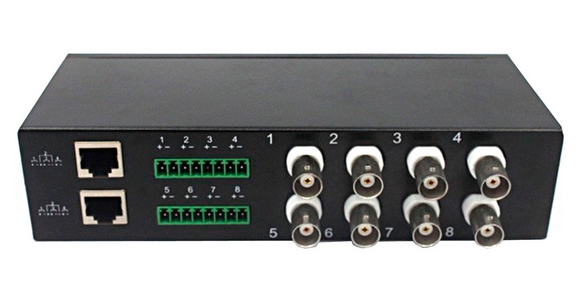 Цена: 92.00 USDСхемы подключения: 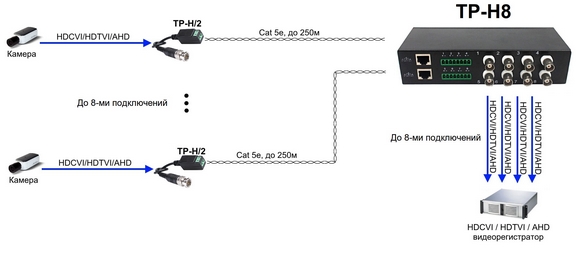 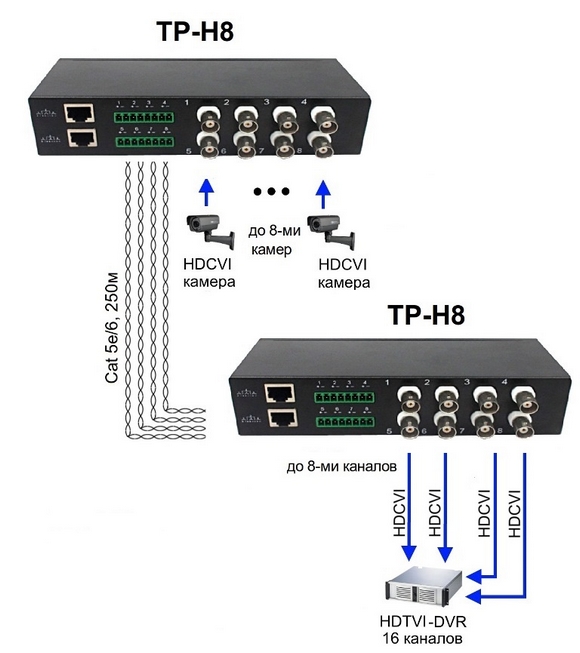 TP-H16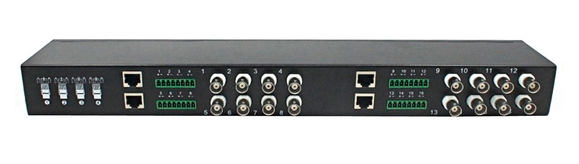 Цена: 178.00 USDСхема подключения: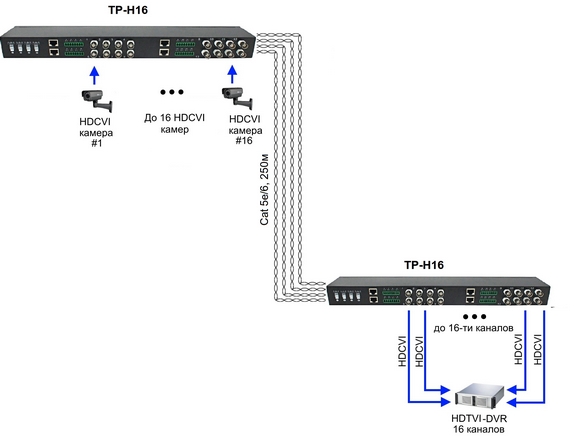 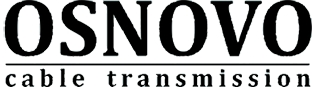 Гарантия - 5 лет!По вопросам приобретения обращайтесь к официальным дилерам OSNOVO, подробные описания оборудования для вашего решения на нашем сайте.Скачать каталог OSNOVO здесь.